ITINERAIRE 2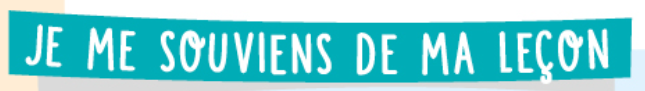 Selon la légende, durant quel siècle, Rome a-t-elle été fondée ? ………………………………………………………………………………………………Citez le nom d’un homme politique et conquérant qui a utilisé le mythe de la fondation de Rome : …………………………………………………………………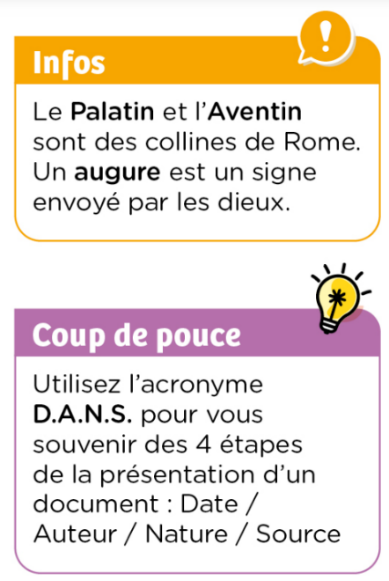 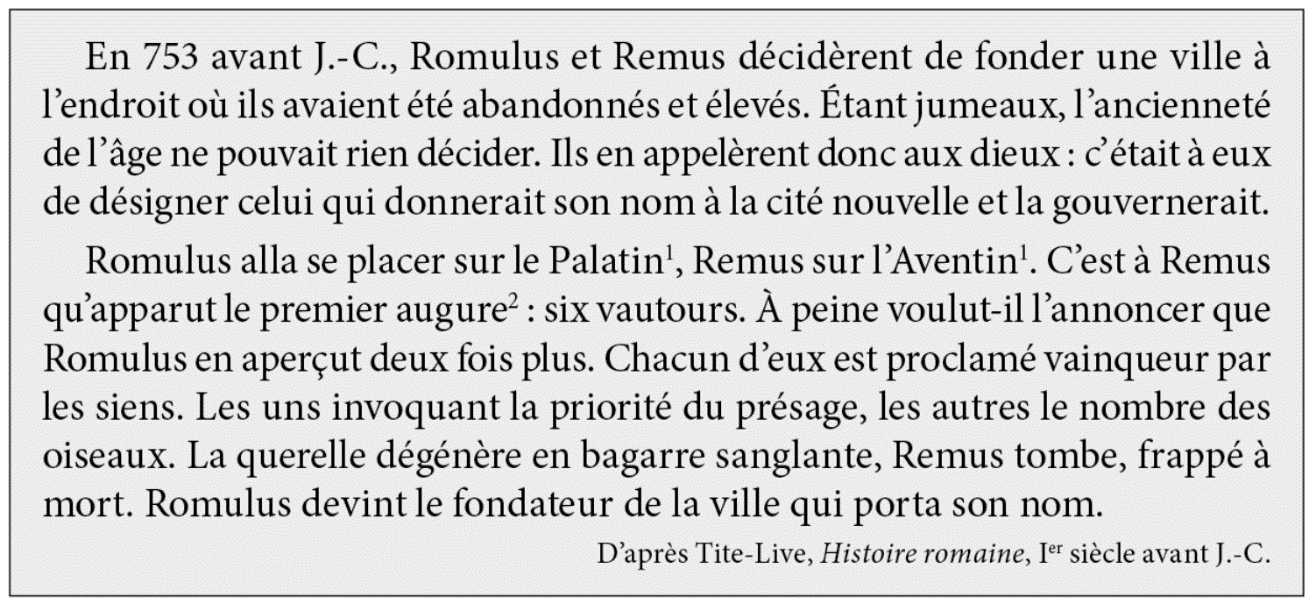 Consignes :Identifiez ce document en indiquant :La Date : ………………….		    L’Auteur : …………………..La Nature : ……………………………………………………………..La Source (titre de l’œuvre) : …………………………………………Donnez un titre à ce document.………………………………………………………………………………………………D’après ce document, quand est fondée Rome et qui est le fondateur de Rome ?………………………………………………………………………………………………Sur cet axe chronologique, mettez une croix rouge pour marquer la date de la fondation de Rome, évoquée dans le texte et coloriez en vert le siècle d’écriture du document.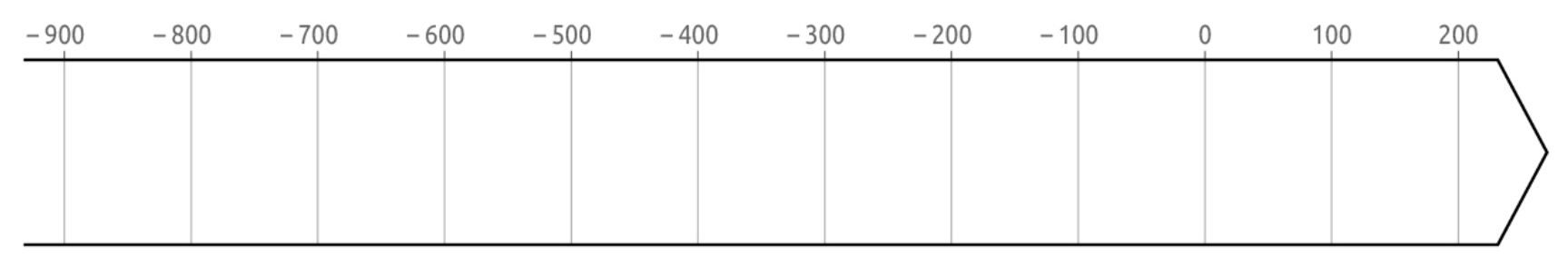 Combien de siècles séparent la date de fondation de Rome indiquée et le siècle d’écriture ? ………………………………………………………………………………………………….D’après ce que vous avez appris dans votre leçon, que font les Romains en Méditerranée au Ier s. av. JC, au moment où Tite-Live écrit ce texte ? ………………………………………………………………………………………………………………………………………………………………………………………………………………………………………………………………………………………………D’après vos connaissances, ce récit de la fondation de Rome est-il prouvé par les recherches archéologiques ? Justifiez votre réponse.………………………………………………………………………………………………………………………………………………………………………………………………………………………………………………………………………………………………En utilisant votre réponse à la question 5, expliquez pourquoi, au Ier s. av. JC, Tite-Live écrit la légende de la fondation de Rome. ………………………………………………………………………………………………………………………………………………………………………………………………………………………………………………………………………………………………………………………………………………………………………………………………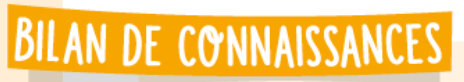 Approfondissement des compétences Activité 1 : LE RECIT DES ORIGINES DE ROME PAR TITE-LIVE / UN MYTHE OU L’HISTOIRE ?Ce que j’ai appris de nouveau sur … la fondation historique et mythologique de RomeCitez un historien romain qui raconte la fondation légendaire de Rome. Expliquez pourquoi il raconte la légende de Rome au Ier s. av. JC. ……………………………………………………………………………………………………………………………………………………………………………………………………………………………………………………………………………………………………………………………………………………………………………………………………………………………………………………………………………………………………………